     Δηλώνω υπεύθυνα ότι ενημερώθηκα και αποδέχομαι τους όρους συμμετοχής του Φεστιβάλ Γης.                    *Συμπληρώνεται η αποδοχή των όρων υποχρεωτικά προκειμένου να είναι έγκυρη η δήλωση.                                                                            Ο Δηλών                                                                                 ……………………………….ΚΑΝΟΝΙΣΜΟΙ ΚΑΙ ΟΡΟΙ ΣΥΜΜΕΤΟΧΗΣ«Φεστιβάλ Γης- ΆΝΘΡΩΠΟΙ κ’ ΠΡΟΪΌΝΤΑ» ΠΡΟΟΙΜΙΟΤο «Φεστιβάλ Γης- ΆΝΘΡΩΠΟΙ κ’ ΠΡΟΪΌΝΤΑ»  διοργανώνεται από τον Δήμο Χανίων, το ΕΒΕ Χανίων, την Π.Ε Χανίων και την Περιφερειακή Αναπτυξιακή Εταιρεία Κρήτης ΑΕ (ΠΑΝΕΤΑΙΚ ΑΕ) υπό την αιγίδα της Περιφέρειας Κρήτης. Στους συνδιοργανωτές περιλαμβάνονται  το ΜΑΙΧ, το Πολυτεχνείο Κρήτης κ.α. Η διοργάνωση θα πραγματοποιηθεί  στο «Εκθεσιακό Αναπτυξιακό Κέντρο της Αγυιάς» από την Τετάρτη 25 Αυγούστου έως και την Κυριακή 29 Αυγούστου 2021. Ωράριο λειτουργίας του Φεστιβάλ θα  είναι 18:00μ.μ – 00:00π.μ.  ΔΙΚΑΙΩΜΑ  ΣΥΜΜΕΤΟΧΗΣ – ΕΚΘΕΜΑΤΑΤο «Φεστιβάλ Γης- ΆΝΘΡΩΠΟΙ κ’ ΠΡΟΪΌΝΤΑ» απευθύνεται: α. στις  εγχώριες και διεθνείς εμπορικές επιχειρήσεις  για  να γνωρίσουν την δυναμική και τη ποιότητα των τοπικών προϊόντων συμβάλλοντας στην εξωστρέφεια του τοπικού παραγωγικού δυναμικούβ.  στους  επισκέπτες του τόπου μας ,από την υπόλοιπη χώρα ή από τις άλλες  χώρες για να ζήσουν μια συμπυκνωμένη  αυθεντική εμπειρία, να γίνουν πρεσβευτές των προϊόντων και  του «τόπου για να ’ρθείς, τρόπου για να ζεις»  γ. σε όλους όσους ζουν στα Χανιά, στη πόλη και στην ύπαιθρο. Να γνωρίσουμε τα Χανιά της παραγωγής, της δημιουργίας και της προοπτικής. Να ενισχύσουμε την αυτογνωσία μας και να ανατροφοδοτήσουμε τη θετική τοπική δυναμική μας ώστε με αυτοπεποίθηση να αντιμετωπίσουμε τις όποιες δυσκολίες και να προχωρήσουμε στην επόμενη μέρα.Το «Φεστιβάλ Γης- ΆΝΘΡΩΠΟΙ κ’ ΠΡΟΪΌΝΤΑ»  χωρίζεται σε 4 άξονες:Ο «ΜΠΛΕ ΑΞΟΝΑΣ» είναι ο Εμπορικός. Θα φιλοξενεί τοπικές και γενικότερα Κρητικές Επιχειρήσεις παραγωγής και εμπορίας τυποποιημένων αγροδιατροφικών προϊόντων (κάθε μορφής), οι οποίες είναι εξωστρεφείς στην Εθνική ή Διεθνή Αγορά. Η συμμετοχή θα έχει ΕΚΘΕΣΙΑΚΟ ΧΑΡΑΚΤΗΡΑ με διανομή ενημερωτικού – διαφημιστικού υλικού και δωρεάν διανομή προϊόντων κατά την κρίση των εκθετών. Ο «ΠΟΡΤΟΚΑΛΙ ΑΞΟΝΑΣ» θα φιλοξενεί τοπικούς παραγωγούς αγροδιατροφικών προϊόντων. Στον άξονα αυτό θα φιλοξενούνται και εργαστήρια οικοτεχνικής παραγωγής προϊόντων με παραδοσιακές τεχνικές. Οι εκθέτες σε αυτόν τον άξονα θα πρέπει να διαθέτουν άδεια λειτουργίας της επιχείρησης, πιστοποιητικά των προϊόντων τους καθώς και αίτηση συμμετοχής συμπληρωμένη και υπογεγραμμένη από τον εκπρόσωπο και σφραγισμένη με τα στοιχεία της εταιρείας. Απαραίτητη είναι η κατοχή άδειας λειτουργίας (χειροτέχνη, οικοτέχνη ή παραγωγού). Ο εκθέτης έχει το δικαίωμα αναγραφής τιμών στα προϊόντα του καθώς και το δικαίωμα πώλησης των προϊόντων του κατά τη διάρκεια έκθεσης, μόνο με την παροχή απόδειξης. Απαγορεύεται ρητώς και κατηγορηματικώς η οποιαδήποτε οικονομική συναλλαγή με το κοινό χωρίς το απαραίτητο φορολογικό παραστατικό. Ο «ΚΑΦΕ  ΑΞΟΝΑΣ» θα φιλοξενεί τους Δήμους των Χανίων καθώς και ενώσεις και φορείς με αναφορά στο φυσικό περιβάλλον και πολιτισμό του τόπου. Ο «ΠΡΑΣΙΝΟΣ ΑΞΟΝΑΣ» θα φιλοξενεί Ερευνητικά Ιδρύματα και Εργαστήρια, Οργανισμούς, Φορείς, με αναφορά σε τεχνολογίες και μέσα εκσυγχρονισμού γεωπεριβαλλοντικής γεωργίας, γεωργίας ακριβείας κ.α. Θα έχει χαρακτήρα ενημέρωσης των παραγωγών για τις εφαρμοζόμενες Ευρωπαϊκές, Εθνικές και Περιφερειακές πολιτικές στήριξης του Αγροτικού Τομέα, καθώς και τις νέες τεχνολογίες και μέσα  ως προϊόντα της Επιστημονικής Έρευνας για την περαιτέρω ανάπτυξη του διατροφικού κλάδου.ΛΕΙΤΟΥΡΓΙΑ ΕΚΘΕΣΙΑΚΟΥ ΧΩΡΟΥΟι εργασίες προετοιμασίας θα πρέπει να έχουν ολοκληρωθεί μια μέρα πριν την έναρξη λειτουργίας του Φεστιβάλ Γης (24/08/2021) και οι εργασίες αποξήλωσης μια μέρα μετά το τέλος του (30/08/2021). Η εξόφληση του κόστους συμμετοχής ή της χορηγίας θα πρέπει να ολοκληρωθεί μέχρι τις 10/08/2021.Απαγορεύεται η είσοδος ή μετακίνηση οχημάτων στους χώρους της έκθεσης κατά τη διάρκεια λειτουργίας της. Σε περίπτωση που παρατηρηθούν φθορές ή ζημιές στο περίπτερο του εκθέτη, αυτός  υποχρεούται να καταβάλει σχετική αποζημίωση. Τυχόν χορηγίες ακολουθούν την πολιτική χορηγιών του διοργανωτή.Το περίπτερο πρέπει να είναι στελεχωμένο από προσωπικό του εκθέτη και να περιλαμβάνει εκθέματα μόνο με προϊόντα που έχουν δηλωθεί στην αίτηση συμμετοχής. Ο διοργανωτής έχει το δικαίωμα να αφαιρέσει τυχόν εκθέματα που δεν συμμορφώνονται με τους κανονισμούς και τους όρους της έκθεσης ή που δεν ανήκουν στην αρμοδιότητα του εκθέτη.Τα εκθέματα θα πρέπει να τοποθετούνται μόνο εντός του μισθωμένου χώρου, χωρίς να παρενοχλούν τους γειτονικούς χώρους, είτε ακουστικά, είτε οπτικά και χωρίς να ενοχλούν τη διέλευση του κοινού. Σε περίπτωση παράβασης, ο διοργανωτής μπορεί, εφόσον ο εκθέτης δεν συμμορφωθεί με την πρώτη παρατήρηση, να αποβάλει τον εκθέτη από τον χώρο, χωρίς δικαίωμα αποζημίωσης. ΑΣΦΑΛΕΙΑ Ο εκθέτης είναι αποκλειστικά υπεύθυνος για την εφαρμογή των κανόνων ασφαλείας και φέρει αποκλειστικά την ευθύνη για οποιοδήποτε ατύχημα ή βλάβη που θα συμβεί στον ίδιο ή στο προσωπικό του ή σε τυχόν τρίτους που έχουν άμεση σχέση με ενέργειες που θα γίνουν από την εγκατάσταση έως και την παράδοση του περιπτέρου.   Ο διοργανωτής παρέχει υπηρεσίες φύλαξης για τον χώρο της έκθεσης και είναι υπεύθυνος για την ομαλή λειτουργία της έκθεσης και τη διατήρηση της τάξεως και όχι για τα εκθέματα. Ο εκθέτης είναι αποκλειστικά υπεύθυνος για την ασφάλεια των εκθεμάτων του κατά τη διάρκεια λειτουργίας της έκθεσης και τη διατήρηση της τάξεως .ΠΡΟΣΟΧΗ Λόγω της πανδημίας Covid-19 θα πρέπει όσα προϊόντα προσφέρονται στο κοινό, να τηρούν τους κανόνες προστασίας για τη δημόσια υγεία (σφραγισμένες, ατομικές συσκευασίες). Σε περίπτωση ακύρωσης της έκθεσης για λόγους ανωτέρας βίας (μεταξύ των οποίων και πανδημία Covid-19), ο διοργανωτής υποχρεούται να επιστρέψει ολόκληρο το ποσό της προκαταβολής στους εκθέτες.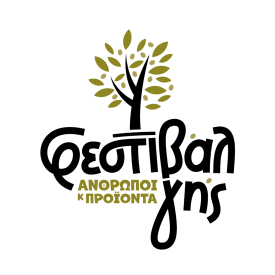 ΔΗΛΩΣΗ ΣΥΜΜΕΤΟΧΗΣ Τετάρτη 25 Αυγούστου -  Κυριακή 29 Αυγούστου 2021ΔΗΛΩΣΗ ΣΥΜΜΕΤΟΧΗΣ Τετάρτη 25 Αυγούστου -  Κυριακή 29 Αυγούστου 2021Εκθεσιακό Αναπτυξιακό Κέντρο Αγυιάς ΧανίωνΕκθεσιακό Αναπτυξιακό Κέντρο Αγυιάς ΧανίωνΔηλώσεις συμμετοχής  έως 5 Αυγούστου 2021Πληροφορίες τηλ. 2821034200 – email: festivalgis@chania.grΔηλώσεις συμμετοχής  έως 5 Αυγούστου 2021Πληροφορίες τηλ. 2821034200 – email: festivalgis@chania.grΣΤΟΙΧΕΙΑ ΕΤΑΙΡΕΙΑΣΣΤΟΙΧΕΙΑ ΕΤΑΙΡΕΙΑΣΣΤΟΙΧΕΙΑ ΕΤΑΙΡΕΙΑΣΕΠΩΝΥΜΙΑ:                                                                         ΔΙΑΚΡΙΤΟΣ ΤΙΤΛΟΣ:                  		               ΕΠΩΝΥΜΙΑ:                                                                         ΔΙΑΚΡΙΤΟΣ ΤΙΤΛΟΣ:                  		               ΕΠΩΝΥΜΙΑ:                                                                         ΔΙΑΚΡΙΤΟΣ ΤΙΤΛΟΣ:                  		               ΕΠΑΓΓΕΛΜΑ:                                                                       ΑΦΜ:	ΔΟΥ:                   	  ΕΠΑΓΓΕΛΜΑ:                                                                       ΑΦΜ:	ΔΟΥ:                   	  ΕΠΑΓΓΕΛΜΑ:                                                                       ΑΦΜ:	ΔΟΥ:                   	  ΟΔΟΣ:                                                                                   ΑΡΙΘΜΟΣ:	Τ.Κ:		ΟΔΟΣ:                                                                                   ΑΡΙΘΜΟΣ:	Τ.Κ:		ΟΔΟΣ:                                                                                   ΑΡΙΘΜΟΣ:	Τ.Κ:		ΠΟΛΗ:                                                                                   ΝΟΜΟΣ:			ΠΟΛΗ:                                                                                   ΝΟΜΟΣ:			ΠΟΛΗ:                                                                                   ΝΟΜΟΣ:			ΤΗΛ. ΕΠΙΚΟΙΝ.:                                                                    E-MAIL:                                  	ΤΗΛ. ΕΠΙΚΟΙΝ.:                                                                    E-MAIL:                                  	ΤΗΛ. ΕΠΙΚΟΙΝ.:                                                                    E-MAIL:                                  	ΙΣΤΟΣΕΛΙΔΑ:                                                                                  	                               ΙΣΤΟΣΕΛΙΔΑ:                                                                                  	                               ΙΣΤΟΣΕΛΙΔΑ:                                                                                  	                               ΥΠΕΥΘΥΝΟΣ ΓΙΑ ΤΗ ΣΥΜΜΕΤΟΧΗ:                      ΥΠΕΥΘΥΝΟΣ ΓΙΑ ΤΗ ΣΥΜΜΕΤΟΧΗ:                      ΥΠΕΥΘΥΝΟΣ ΓΙΑ ΤΗ ΣΥΜΜΕΤΟΧΗ:                      ΕΠΙΛΟΓΗ ΕΚΘΕΣΙΑΚΟΥ ΧΩΡΟΥ(Απλό περίπτερο διαστάσεων 3.60 Χ 2.20 συμπεριλαμβανομένου εξοπλισμού που αποτελείται από πάγκο 3 μέτρων, 2 καρέκλες, ρεύμα, μετώπη και wifi)ΕΠΙΛΟΓΗ ΕΚΘΕΣΙΑΚΟΥ ΧΩΡΟΥ(Απλό περίπτερο διαστάσεων 3.60 Χ 2.20 συμπεριλαμβανομένου εξοπλισμού που αποτελείται από πάγκο 3 μέτρων, 2 καρέκλες, ρεύμα, μετώπη και wifi)ΕΠΙΛΟΓΗ ΕΚΘΕΣΙΑΚΟΥ ΧΩΡΟΥ(Απλό περίπτερο διαστάσεων 3.60 Χ 2.20 συμπεριλαμβανομένου εξοπλισμού που αποτελείται από πάγκο 3 μέτρων, 2 καρέκλες, ρεύμα, μετώπη και wifi)ΜΠΛΕ ΑΞΟΝΑΣ (Α): (ΕΜΠΟΡΙΚΟ ΤΜΗΜΑ: παραγωγοί και έμποροι τυποποιημένων αγροδιατροφικών προϊόντων)	               ΜΠΛΕ ΑΞΟΝΑΣ (Α): (ΕΜΠΟΡΙΚΟ ΤΜΗΜΑ: παραγωγοί και έμποροι τυποποιημένων αγροδιατροφικών προϊόντων)	               ΜΠΛΕ ΑΞΟΝΑΣ (Α): (ΕΜΠΟΡΙΚΟ ΤΜΗΜΑ: παραγωγοί και έμποροι τυποποιημένων αγροδιατροφικών προϊόντων)	               ΠΟΡΤΟΚΑΛΙ ΑΞΟΝΑΣ (Β): (ΜΙΚΡΟΙ ΠΑΡΑΓΩΓΟΙ: μικροί τοπικοί παραγωγοί αγροδιατροφικών προϊόντων/ οικοτεχνίτες, πολύ μικρές επιχειρήσεις)ΠΟΡΤΟΚΑΛΙ ΑΞΟΝΑΣ (Β): (ΜΙΚΡΟΙ ΠΑΡΑΓΩΓΟΙ: μικροί τοπικοί παραγωγοί αγροδιατροφικών προϊόντων/ οικοτεχνίτες, πολύ μικρές επιχειρήσεις)ΠΟΡΤΟΚΑΛΙ ΑΞΟΝΑΣ (Β): (ΜΙΚΡΟΙ ΠΑΡΑΓΩΓΟΙ: μικροί τοπικοί παραγωγοί αγροδιατροφικών προϊόντων/ οικοτεχνίτες, πολύ μικρές επιχειρήσεις)KAΦΕ ΑΞΟΝΑΣ (Γ): ( ΦΥΣΙΚΟ &ΠΟΛΙΤΙΣΤΙΚΟ ΚΕΦΑΛΑΙΟ: Φορείς Αυτοδιοίκησης και άλλοι σχετικοί φορείς, πολιτιστικές και καλλιτεχνικές  ομάδες)ΠΡΑΣΙΝΟΣ ΑΞΟΝΑΣ (Δ): (ΕΡΕΥΝΗΤΙΚΟΙ ΦΟΡΕΙΣ- ΚΑΙΝΟΤΟΜΙΑ: Ερευνητικά Ιδρύματα και   Εργαστήρια, Οργανισμοί, Φορείς)       KAΦΕ ΑΞΟΝΑΣ (Γ): ( ΦΥΣΙΚΟ &ΠΟΛΙΤΙΣΤΙΚΟ ΚΕΦΑΛΑΙΟ: Φορείς Αυτοδιοίκησης και άλλοι σχετικοί φορείς, πολιτιστικές και καλλιτεχνικές  ομάδες)ΠΡΑΣΙΝΟΣ ΑΞΟΝΑΣ (Δ): (ΕΡΕΥΝΗΤΙΚΟΙ ΦΟΡΕΙΣ- ΚΑΙΝΟΤΟΜΙΑ: Ερευνητικά Ιδρύματα και   Εργαστήρια, Οργανισμοί, Φορείς)       KAΦΕ ΑΞΟΝΑΣ (Γ): ( ΦΥΣΙΚΟ &ΠΟΛΙΤΙΣΤΙΚΟ ΚΕΦΑΛΑΙΟ: Φορείς Αυτοδιοίκησης και άλλοι σχετικοί φορείς, πολιτιστικές και καλλιτεχνικές  ομάδες)ΠΡΑΣΙΝΟΣ ΑΞΟΝΑΣ (Δ): (ΕΡΕΥΝΗΤΙΚΟΙ ΦΟΡΕΙΣ- ΚΑΙΝΟΤΟΜΙΑ: Ερευνητικά Ιδρύματα και   Εργαστήρια, Οργανισμοί, Φορείς)       Αριθμός Περιπτέρων: ………………………Αριθμός Περιπτέρων: ………………………Αριθμός Περιπτέρων: ………………………      Χορηγία   ποσού (για άξονες Α,Γ,Δ) €…………          Συν/κό Κόστος Περιπτέρου/ων (για άξονα Β)………..                                                                                                 *κόστος /περίπτερο : 350€ πλέον ΦΠΑ      Χορηγία   ποσού (για άξονες Α,Γ,Δ) €…………          Συν/κό Κόστος Περιπτέρου/ων (για άξονα Β)………..                                                                                                 *κόστος /περίπτερο : 350€ πλέον ΦΠΑ      Χορηγία   ποσού (για άξονες Α,Γ,Δ) €…………          Συν/κό Κόστος Περιπτέρου/ων (για άξονα Β)………..                                                                                                 *κόστος /περίπτερο : 350€ πλέον ΦΠΑΣυμπληρώνεται από τον ΔιοργανωτήΤραπεζικός  Λογαριασμός για κατάθεση χρημάτων: Τράπεζα ΧανίωνΔικ/χος: Περιφερειακή Αναπτυξιακή Εταιρεία Κρήτης ΑΕ,  IBAN GR1806900010000000113427001                                 Προκαταβολή (άξονα Β) ………………………………………………………….Ποσό εξόφλησης (άξονα Β)……………………………………………………..Χορηγία (άξονα Α,Γ,Δ)…………………………………………………………….Συμπληρώνεται από τον ΔιοργανωτήΤραπεζικός  Λογαριασμός για κατάθεση χρημάτων: Τράπεζα ΧανίωνΔικ/χος: Περιφερειακή Αναπτυξιακή Εταιρεία Κρήτης ΑΕ,  IBAN GR1806900010000000113427001                                 Προκαταβολή (άξονα Β) ………………………………………………………….Ποσό εξόφλησης (άξονα Β)……………………………………………………..Χορηγία (άξονα Α,Γ,Δ)…………………………………………………………….Συμπληρώνεται από τον ΔιοργανωτήΤραπεζικός  Λογαριασμός για κατάθεση χρημάτων: Τράπεζα ΧανίωνΔικ/χος: Περιφερειακή Αναπτυξιακή Εταιρεία Κρήτης ΑΕ,  IBAN GR1806900010000000113427001                                 Προκαταβολή (άξονα Β) ………………………………………………………….Ποσό εξόφλησης (άξονα Β)……………………………………………………..Χορηγία (άξονα Α,Γ,Δ)…………………………………………………………….